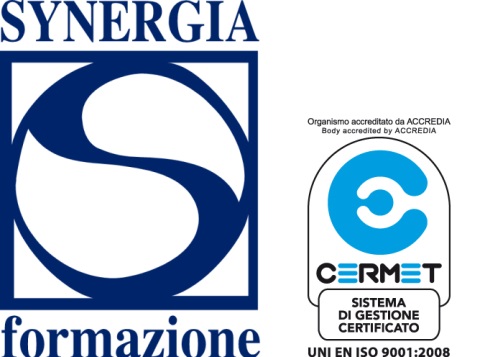 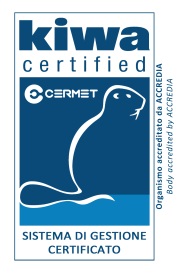 TURNAROUND ERISANAMENTODI IMPRESAMilano, 14 Ottobre 2014CONCORDATO INCONTINUITA’ AZIENDALEMilano, 15 Ottobre 2014in collaborazione con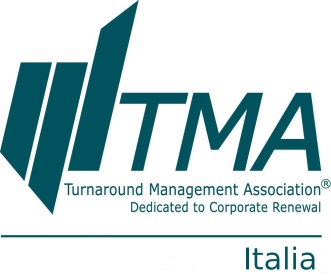 Starhotels RitzSynergia Formazione S.r.l – Via Pomba, 14, 10123 – TorinoTel. 011 812 91 12 – Fax 011 817 36 63 – C.F. e P. IVA 08906900017E-mail: info@synergiaformazione.it  - www.synergiaformazione.itpartnership with Synergia Consulting Group Alleanza Professionale  - www.synergiaconsulting.itpartnership with Arcadia Consulting – www.arcadia-consulting.it INDICE DOCUMENTAZIONE PRIMA GIORNATAMartedì 14 ottobre 2014TURNAROUND E RISANAMENTO D’IMPRESATurnaround e risanamento di impresa: le strategie, la definizione del piano industriale e finanziario, la governanceDott. Roger OlivieriDott. Federico CastelnuovoLa rinegoziazione del debito con le banche: gli strumenti finanziari partecipativi e la nuova finanzaDott. Paola TondelliNotaio Alberto MoranoLa valutazione degli strumenti finanziari partecipativiProf. Walter CantinoIl ruolo delle banche nelle operazioni di turnaround e di risanamentoDott. Pietro Rizzuto Moderatore: Avv. Enrica Maria GhiaIl piano di turnaround e di risanamento: analisi di casi di successo Dott. Enrico BignamiDott. Marco GhiringhelliIng. Stefano PapiniINDICE DOCUMENTAZIONE SECONDA GIORNATAMercoledì 15 ottobre 2014CONCORDATO IN CONTINUITA’ AZIENDALEIl concordato in continuità aziendale: criticità riscontrate nella pratica e analisi dei risultati conseguitiDott. Filippo LamannaProf. Avv. Stefano AmbrosiniIl ruolo dei vari soggetti coinvolti nelle operazioni dì risanamentoAvv. Alessandra GiovettiI principi di attestazione e la redazione del piano: approccio, valutazioni e modalità di stesura Dott. Riccardo RanalliIl finanziamento dell’attività imprenditorialeProf. Avv. Pierdanilo BeltramiModeratore: Dott. Filippo D’AquinoIl concordato in continuità azienda e il concordato di gruppo: problematiche aperte e temi controversiAvv. Enrica Maria GhiaINDICEDOCUMENTAZIONE CDCASE STUDYTAVOLA ROTONDA